BAB III
Analisa dan PerancanganAnalisaIdentifikasi MasalahDinas Kementerian Agama Kabupaten Sampang terdiri dari beberapa madrasah swasta antara lain MIS, MTS dan MAS. Siswa di madrasah tersebut diajar oleh guru berstatus non-PNS yang jumlahnya cukup banyak. Ada beberapa tahapan tunjangan yang dapat diperoleh guru non-PNS di madrasah antara lain tunjangan insentif, tunjangan sertifikasi dan inpassing. Tahapan tersebut diperoleh secara berurutan. Tahapan tunjangan insentif merupakan tahapan yang harus diperoleh terlebih dahulu. Guru non-PNS madrasah berhak  mendapatkan tunjangan insentif yang diadakan oleh pemerintah pusat setiap tahunnya. Tetapi untuk mendapatkan tunjangan insentif tersebut guru harus memenuhi beberapa kriteria antara lain kualifikasi akademik, masa kerja, usia dan beban kerja. Dari analisa permasalahan terdapat masalah yang terjadi yaitu sebagai berikut:Guru kurang mengetahui perubahan kriteria sewaktu-waktu dari pemerintah pusat. Hal tersebut menyebabkan kurang persiapan dari guru untuk mengajukan tunjangan insentif.Data guru yang disortir dan rekapan masih manual dengan jumlah data yang cukup banyak.Dinas Kementerian Agama di Kabupaten Sampang tidak dapat mengontrol secara maksimal terhadap guru yang mengajukan tunjangan insentif.Pemecahan MasalahBerdasarkan permasalahan yang sudah disebutkan diatas, maka dibuat sebuah aplikasi, yaitu  Sistem Penunjang Keputusan Penentuan Calon Penerima Tunjangan Insentif Guru Non-PNS Madrasah di Kabupaten Sampang Menggunakan Metode VIKOR. Sistem yang akan dibuat ini mempunyai beberapa kelebihan antara lain:Guru dapat mengetahui informasi beberapa tahapan tunjangan dan kriteria yang diberikan oleh pemerintah pusat. Kriteria yang diberikan adalah kualifikasi akademik, masa kerja, beban kerja dan usia.Dinas Kementerian Agama di Kabupaten Sampang memanfaatkan sistem untuk melakukan perhitungan menentukan rekomendasi calon penerima tunjangan insentif dan perekapan data. Metode Pengumpulan DataPengumpulan data dilakukan untuk mendapatkan suatu informasi yang dibutuhkan dalam mencapai tujuan penelitian. Dalam penyusunan tugas akhir ini penulis mengambil objek penelitian pada Dinas Kementerian Agama Kabupaten Sampang. Pengumpulan data dalam penelitian menggunakan 2 cara yaitu:ObservasiSuatu metode pengumpulan data dengan cara mengamati untuk mengambil beberapa data yang akan digunakan untuk penelitian. Pengumpulan data tersebut dilakukan di Dinas Kementerian Agama Kabupaten Sampang.WawancaraWawancara merupakan salah satu metode pengumpulan data dengan cara mengajukan beberapa pertanyaan kepada narasumber yang terkait dengan penelitian. Wawancara dilakukan dengan admin Dinas Kementerian Agama Kabupaten Sampang dan beberapa guru non-PNS yang berhubungan dengan data yang terkait.Perancangan 3.2.1 Perancangan Sistem Penunjang Keputusan (SPK) Data Kriteria  Tabel berikut merupakan tabel data kriteria yang akan digunakan Pemberian bobot dilakukan oleh user dengan nilai mulai 0-100%.Tabel 3.1 Data KriteriaData SubkriteriaData Subkriteria di tentukan sesuai penilaian dari pimpinan atau pihak dinas kementerian agama di kabupaten sampang yang sudah disepakati bersama. Berikut ini merupakan tabel data subkriteria yang digunakan.Tabel 3.2 Data SubkriteriaPenjelasan setiap kriteriaKualifikasi AkademikTabel 3.3 Kualifikasi AkademikKualifikasi Akademik adalah tingkat pendidikan minimal yang harus dipenuhi oleh seorang pendidik yang dibuktikan dengan ijazah dan/atau sertifikat keahlian yang relevan sesuai ketentuan perundang-undangan yang berlaku. Masa KerjaMasa kerja guru dihitung sejak yang bersangkutan bekerja sebagai guru.Tabel 3.4 Masa KerjaUsiaUsia pada guru mempengaruhi kompetensi dan pengalaman pada guru. Tabel 3.5 UsiaBeban KerjaBeban Kerja adalah jumlah jam mengajar tatap muka perminggu yang harus ditempuh oleh guru saat di daftarkan sebagai peserta tunjangan insentif. Tabel 3.6 Beban KerjaMenentukan Alternatif Calon Penerima  Tabel berikut merupakan tabel alternatif yang direkomendasikan untuk terpilih sebagai calon penerima tunjangan insentif guru.Tabel 3.7 Data Alternatif PendaftarPerhitungan Manual Metode VIKORTabel berikut merupakan data kriteria dari beberapa data alternatif.Tabel 3.8 Data AlternatifTabel 3.9 Matriks KeputusanTabel 3.10 Nilai Maksimum dan minimumTahap 1Menentukan nilai normalisasi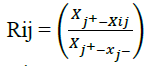 Dan seterusnya sampai A22 sehingga didapat matriks R hasil normalisasiseperti yang ditunjukan pada Tabel 3.10.Tabel 3.11 Nilai NormalisasiTabel 3.12 Nilai Normalisasi TerbobotTahap 2Menghitung Nilai Utility Measure (S)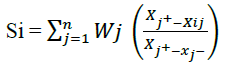 S1 = 0,35 + 0,15 + 0+ 0,15                 = 0, 65 dst.Menghitung Nilai Regresi Measure (R)Nilai regeresi measure (R) merupakan nilai maksimum dari setiap Alternatif yang telah dinormalisasikan.R1 = 0,35, dstTabel 3.13 Nilai Utility Measure dan Regresi MeasureTabel diatas merupakan hasil Utility Measure dan Regresi Measure. Menghitung Utility Measure dengan cara menjumlah hasil perkalian bobot dengan hasil normalisai Matriks, sedangkan menghitung Regresi Measure dengan cara nilai maksimal dari perkalian bobot hasil normalisasi.Tahap 3Dalam perhitungan perangkingan digunakan rumus sebagai berikut: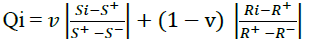  dstTabel 3.14 Hasil Rangking      3.2.1.5	Hasil Akhir Perangkingan MIS, MTSS dan MASPerangkingan MISPerangkingan MTSSPerangkingan MASPerancangan SistemFlowchart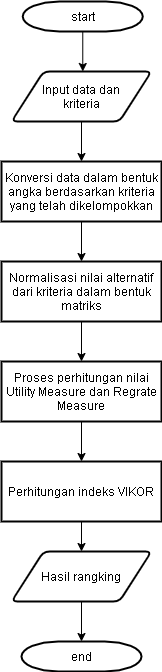 Gambar 3.1 Perhitungan Metode VIKORAlur proses yang dijelaskan pada flowchart bahwa user mengisi data dan kriteria terlebih dahulu. Kemudian konversi data dalam bentuk angka berdasarkan kriteria yang telah dikelompokkan. Setelah itu, normalisasi nilai alternatif dan kriteria dalam bentuk matriks, perhitungan nilai Utility Measure dan Regrate Measure dan perhitungan indeks VIKOR agar didapatkan hasil rangkingnya dari metode VIKOR.3.2.2.2	Use Case DiagramUse case adalah layanan atau fungsi-fungsi yang tersedia pada sistem untuk penggunanya. Sedangkan use case diagram adalah suatu model yang berinsentif dalam sebuah sistem yang menggunakan actor dan use case. Use case bekerja dengan cara mendeskripsikan tipe interaksi antara user sebuah sistem dengan sistemnya sendiri melalui sebuah cerita bagaimana sebuah sistem dipakai. Use Case Diagram kerap digunakan untuk mendokumentasikan dan menjelaskan proses-proses yang berlangsung di dalam sebuah sistem.Use case diagram menggambarkan efek insentifitas yang telah diharapkan oleh sistem. Berikut use case diagram pada sistem yang akan dibangun: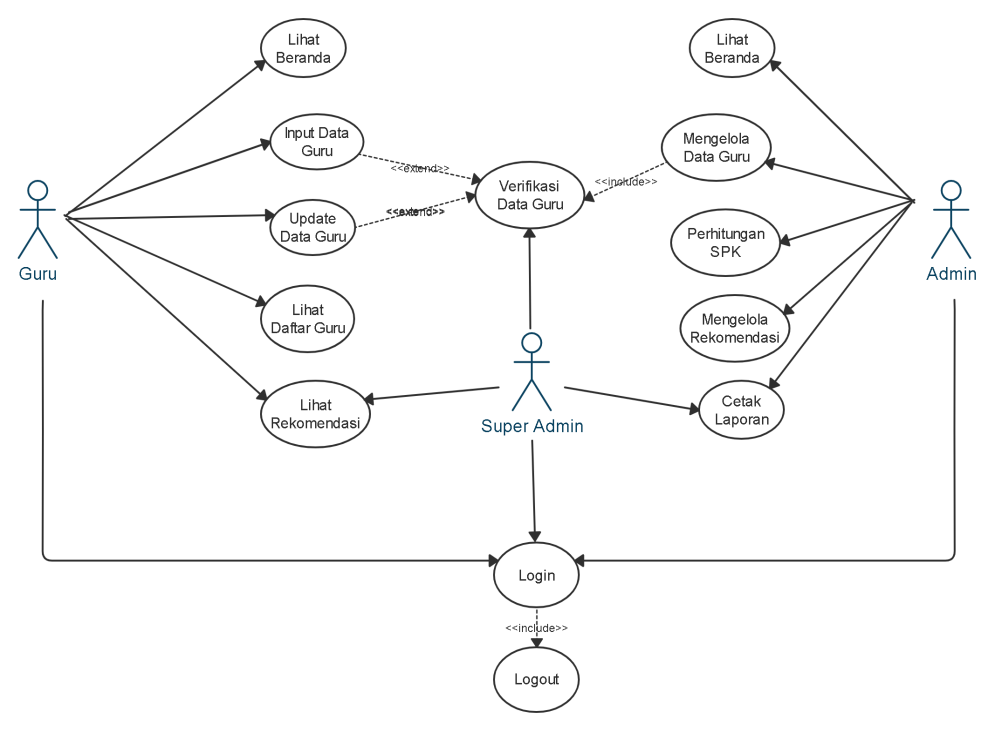 Gambar 3.2 Use Case DiagramDari gambar 3.2 diatas, terdapat  aktor yang merupakan pengguna sistem yaitu actor admin dan actor guru. Masing-masing aktor memiliki insentif yang berbeda dapat dideskripsikan sebagai berikut:Actor  Super Admin dan Admin Super Admin sebagai actor yang bertugas memverifikasi data.Sebelum mengelola sistem, admin harus login terlebih dahulu, setelah login admin akan masuk kedalam halaman beranda.Admin memiliki aktifitas untuk mengelola data guru yaitu memverifikasi data yang sudah di input oleh guru.Admin memiliki aktifitas untuk melakukan perhitungan SPK dengan metode VIKOR dengan tujuan merekomendasikan guru yang berhak mendapatkan tunjangan insentif. Kemudian mencetak laporan.Actor Guru Guru berperan sebagai actor.Sebelum mengelola sistem, guru harus login terlebih dahulu, setelah login admin akan masuk kedalam halaman beranda.Guru memiliki aktifitas untuk input, update dan melihat daftar guru yang telah mendaftar.Guru memiliki aktifitas untuk melihat rekomendasi yang berhak menerima tunjangan insentif.3.2.2.3 	Activity DiagramActivity Diagram adalah tabel aktivitas yang dilakukan oleh user di dalam sistem. Beberapa aktivitas sistem sebagai berikut :	3.2.2.3.1 Activity Diagram User Login				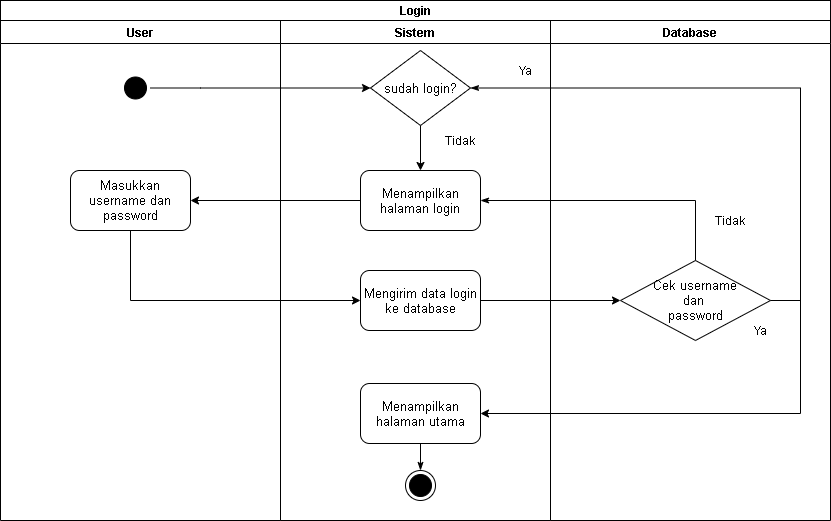 Gambar 3.3 Activity Diagram User LoginSebelum menggunakan sistem pengguna terlebih dahulu melakukan login. Pengguna memasukan username dan password pada halaman login. Sistem akan mengecek apakah username dan password sesuai atau tidak. Apabila tidak sesuai, sistem akan menampilkan notifikasi username dan password salah. Jika username dan password benar sistem akan menampilkan halaman utama.	3.2.2.3.2 Activity Diagram Admin Mengelola Data Guru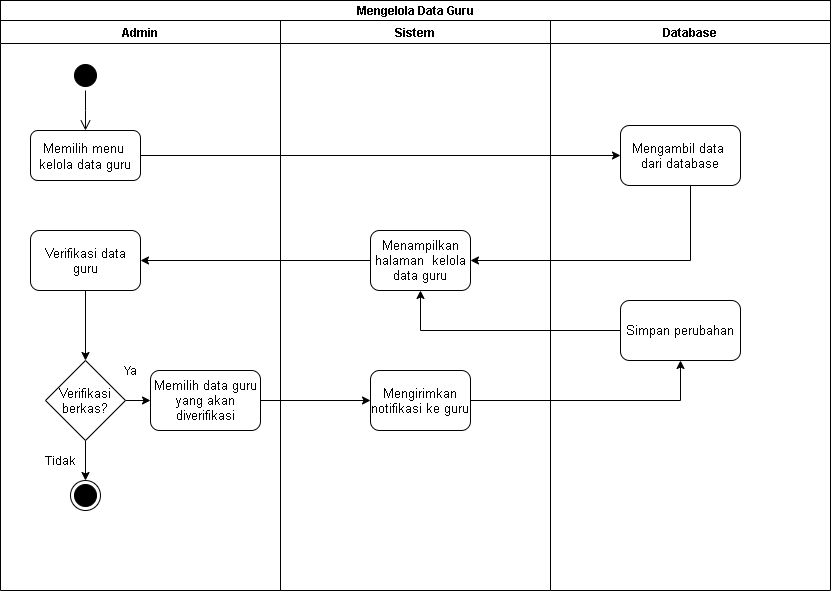 Gambar 3.4 Activity Diagram Admin Mengelola Data GuruAdmin dapat mengelola data guru yaitu dengan verifikasi data guru yang sudah di input dan diseleksi sesuai dengan ketentuan. Setelah itu, guru menerima notifikasi.3.2.2.3.3 Activity Diagram Admin Perhitungan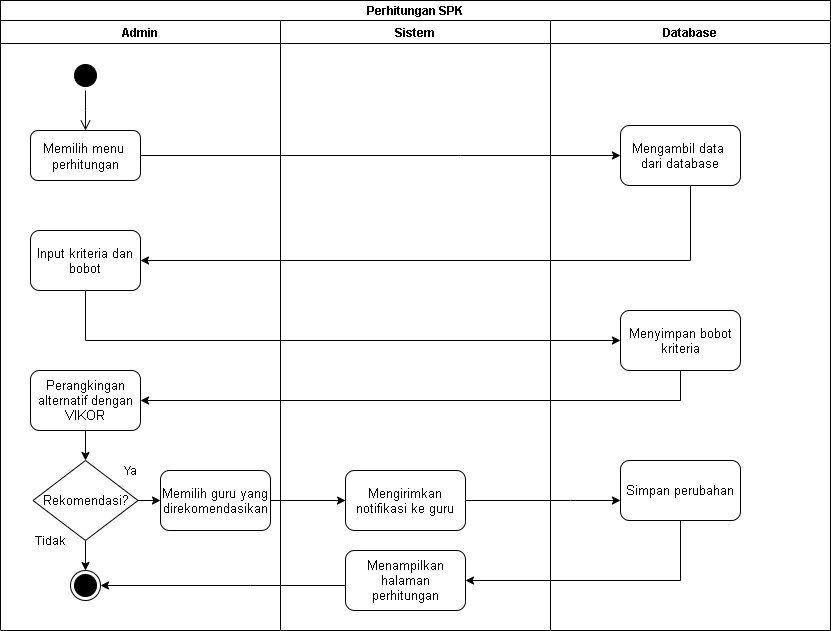 Gambar 3.5 Activity Diagram Admin PerhitunganAdmin dapat melakukan perhitungan SPK dengan metode VIKOR. Setelah dilakukan perhitungan admin memilih guru yang direkomendasikan lalu mengirimkan notifikasi.3.2.2.3.4 Activity Diagram Admin Mengelola Rekomendasi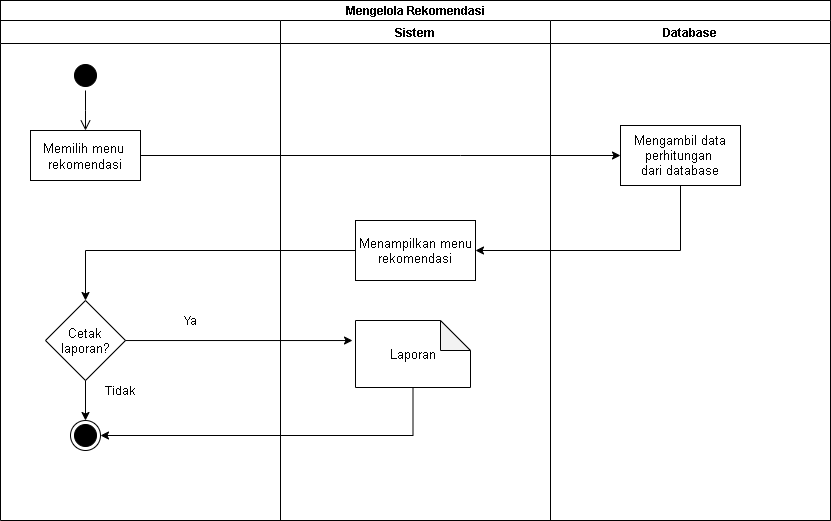 Gambar 3.6 Activity Diagram Admin Mengelola RekomendasiAdmin dapat mengelola rekomendasi. Pada menu ini admin mengelola rekomendasi sesuai dengan perhitungan dari database dan admin juga dapat mencetak laporan. 3.2.2.3.5 Activity Diagram Guru Input Data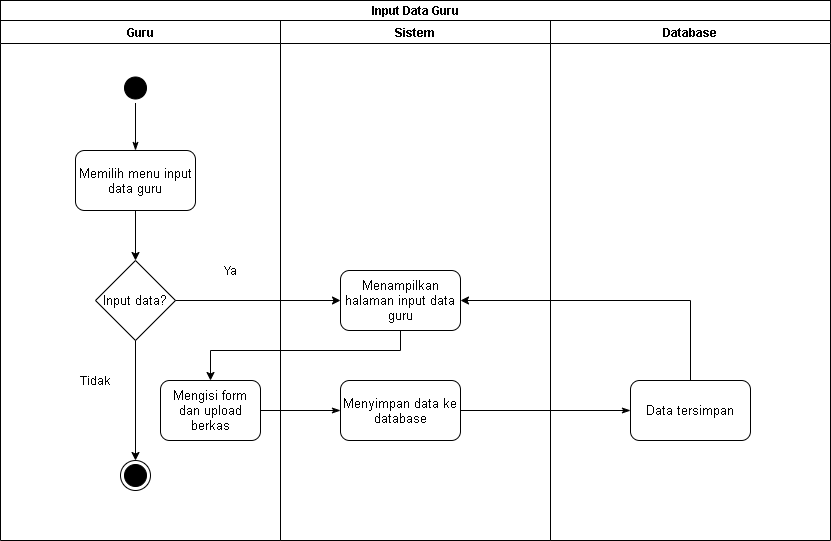 Gambar 3.7 Activity Diagram Guru Input DataGuru dapat input data sesuai dengan syarat yang ditentukan yaitu dengan mengisi form dan upload berkas.3.2.2.3.6 Activity Diagram Guru Update Data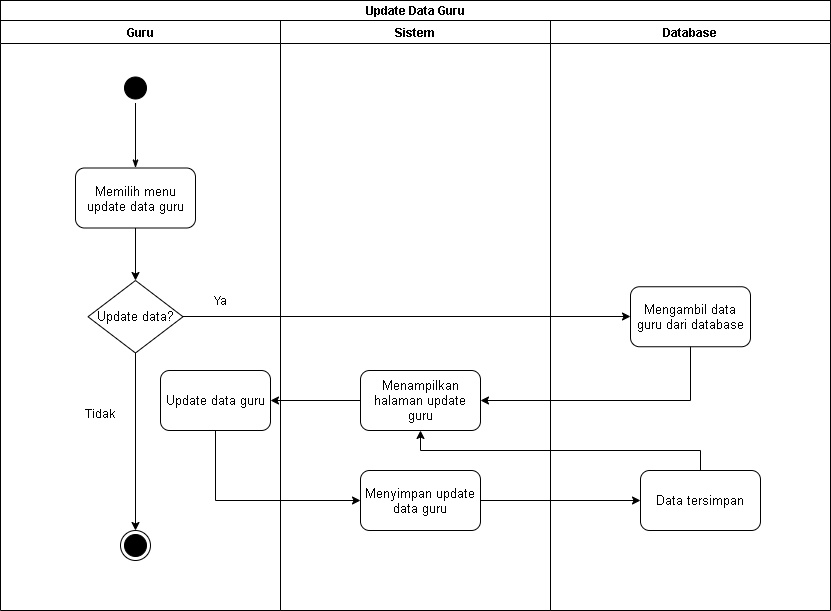 Gambar 3.8 Activity Diagram Guru Update DataGuru dapat update data. Pada menu ini guru dapat memperbarui data sesuai dengan syarat yang ditentukan.3.2.2.3.7 Activity Diagram Guru Lihat Daftar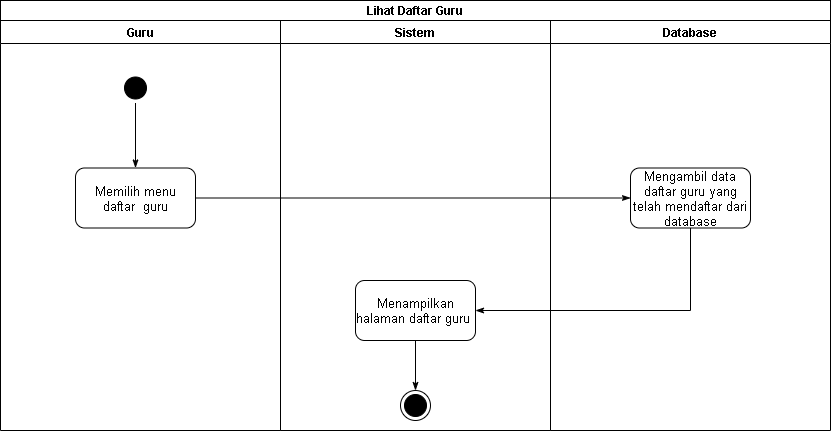   Gambar 3.9 Activity Diagram Guru Lihat Daftar    Pada menu ini guru dapat melihat daftar guru yang mendaftar.3.2.2.3.8 Activity Diagram Guru Lihat Rekomendasi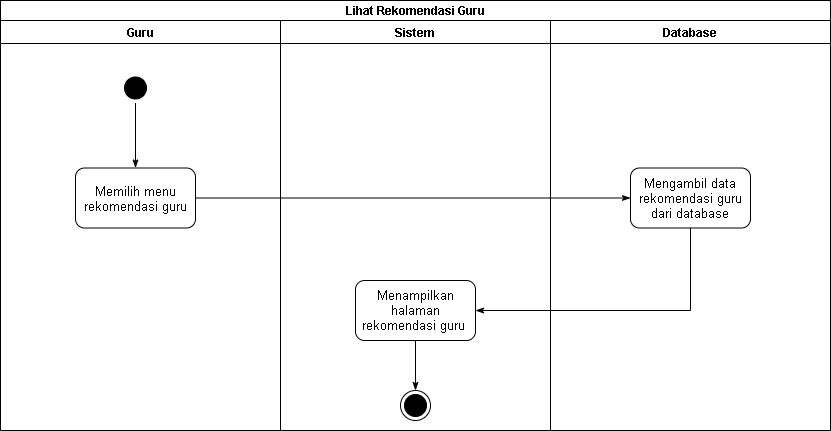 Gambar 3.10 Activity Diagram Guru Lihat RekomendasiPada menu ini guru dapat melihat daftar guru yang direkomendasikan oleh admin. Perancangan DataPerancangan data adalah proses pengaturan isi data yang akan digunakan untuk merancang sebuah sistem.Desain Database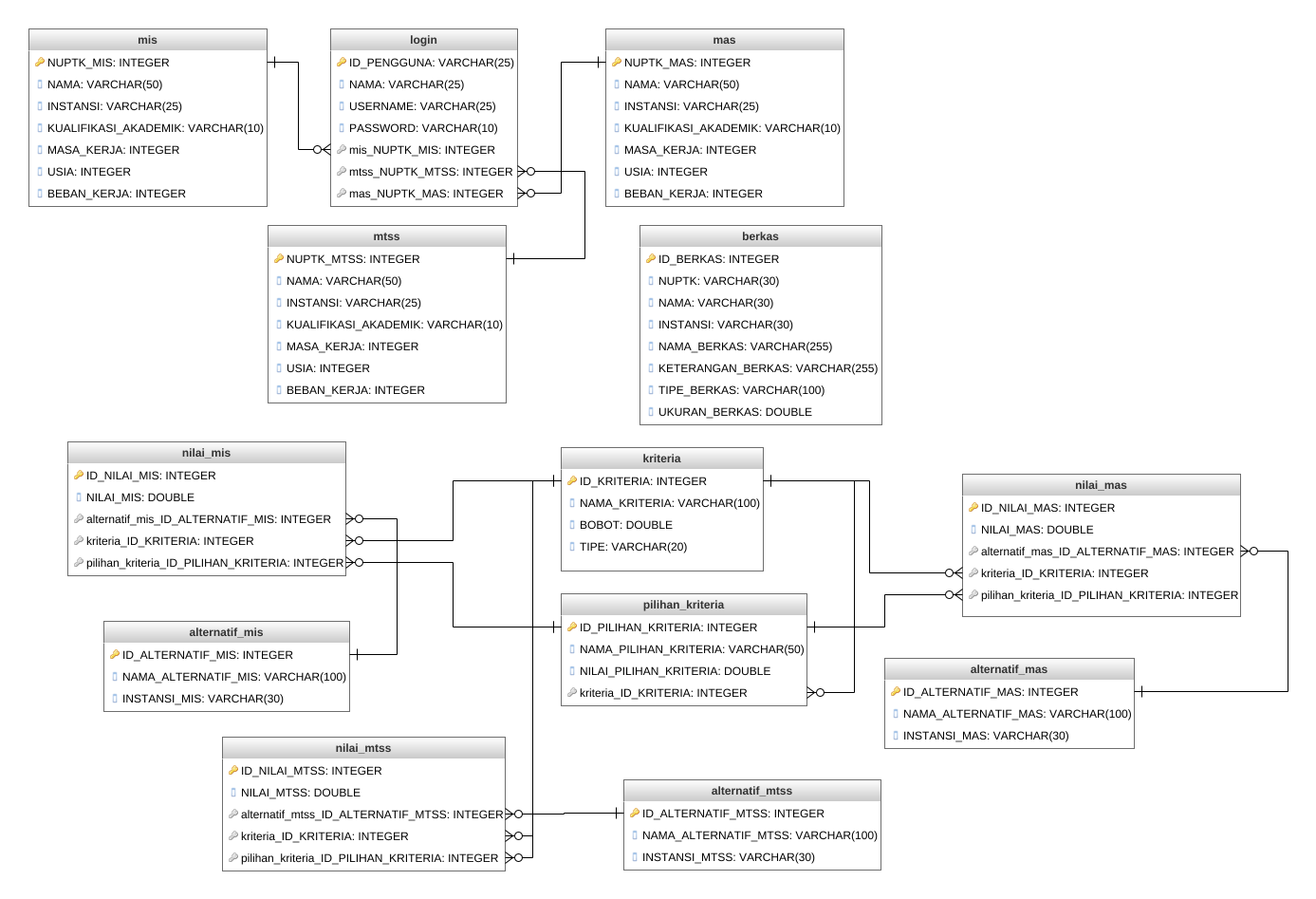 Gambar 3.11 Desain Database 	Desain TabelTabel LoginTabel login berfungsi untuk menentukan hak akses setiap user, dapat dilihat pada tabel 3.2Tabel 3.15 Tabel LoginTTabe 2.  Tabel misTabel mis berfungsi untuk mengisi data guru mis sesuai dengan syarat yang ditentukan.Tabel 3.16 Tabel mis.Tabel TTabel mtssTabel mtss berfungsi untuk mengisi data guru mtss sesuai dengan syarat yang ditentukan.Tabel 3.17 Tabel mtssTabel4.  Tabel masTabel 3.18 Tabel masTabel mas berfungsi untuk mengisi data guru mas sesuai dengan syarat yang ditentukan.Tabel berkasTabel berkas berfungsi untuk mengupload berkas sesuai dengan persyaratan yang sudah ditentukan.Tabel 3.19 Tabel berkasTabel Tabel kriteriaTabel kriteria berfungsi untuk mengisi data kriteria sesuai dengan ketentuan dan kebutuhan dari perhitungan.Tabel 3.20 Tabel kriteriaTabel pilihan kriteriaTabel 3.21 Tabel pilihan kriteria 	Tabel pilihan kriteria berfungsi untuk mengisi data pilihan dari kriteria dan digunakan untuk perhitungan.			 Tabel alternatif mis	Tabel alternatif mis berfungsi untuk mengisi data calon pendaftar guru mis sesuai dengan ketentuan yang ditetapkan.Tabel 3.22 Tabel alternatif misTabel nilai mis		Tabel nilai mis digunakan untuk perhitungan dari data mis Tabel 3.23 Tabel nilai misTabel alternatif mtssTabel 3.24 Tabel alternatif mtssTabel alternatif mtss berfungsi untuk mengisi data calon pendaftar guru mtss sesuai dengan ketentuan yang ditetapkan.a11. Tabel nilai mtss      Tabel nilai mtss digunakan untuk perhitungan dari data mtss.Tabel 3.25 Tabel nilai mtss12. Tabel alternatif masTabel alternatif mas berfungsi untuk mengisi data calon pendaftar guru mas sesuai dengan ketentuan yang ditetapkan.Tabel 3.26 Tabel alternatif masTabel nilai masTabel 3.27 Tabel nilai masTabel nilai mas digunakan untuk perhitungan dari data mas.Perancangan User Interface/Mock-up aplikasiHalaman LoginPengguna sistem diwajibkan untuk login diawal sebagai syarat masuk sistem. Cara login menggunakan username dan password yang sudah ditentukan oleh masing-masing madrasah. Login digunakan untuk mengamankan data yang ada dalam sistem tersebut. Seperti pada gambar 3.12.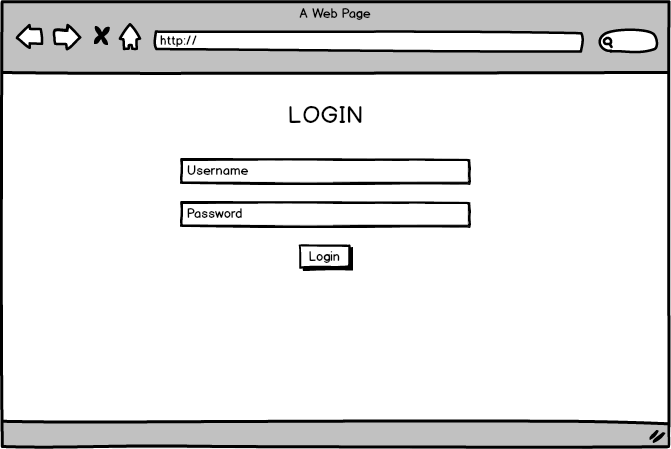 Gambar 3.12 Halaman LoginHalaman Beranda (Admin)Halaman beranda admin merupakan halaman utama terdapat tulisan selamat datang dan informasi, seperti tampak dalam gambar 3.13.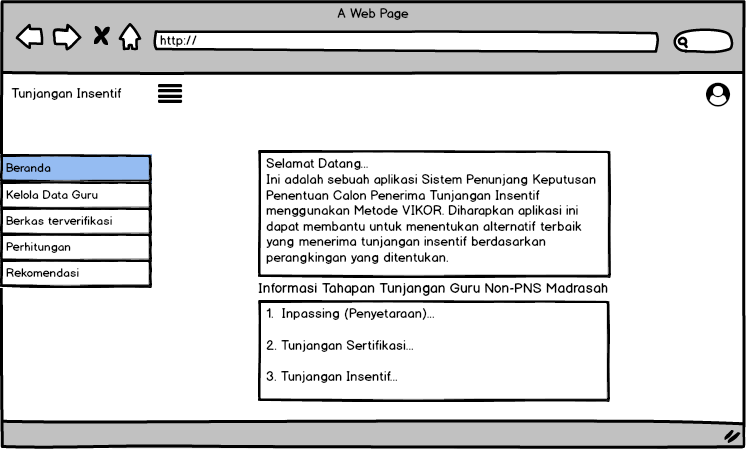 Gambar 3.13 Halaman Beranda (Admin)Halaman Kelola Data Guru(Admin)Halaman kelola data guru  merupakan halaman untuk mengelola data guru dengan verifikasi data sesuai dengan syarat yang ditentukan, seperti tampak dalam gambar 3.15.    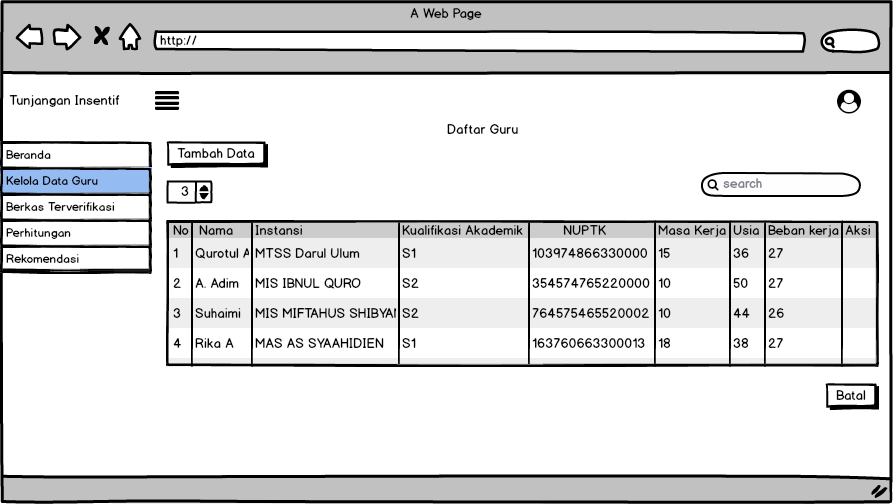 Gambar 3.14 Halaman Kelola Data Guru (Admin)Halaman Perhitungan(Admin)Halaman perhitungan admin merupakan halaman untuk menghitung SPK dengan metode VIKOR. seperti tampak dalam gambar 3.16.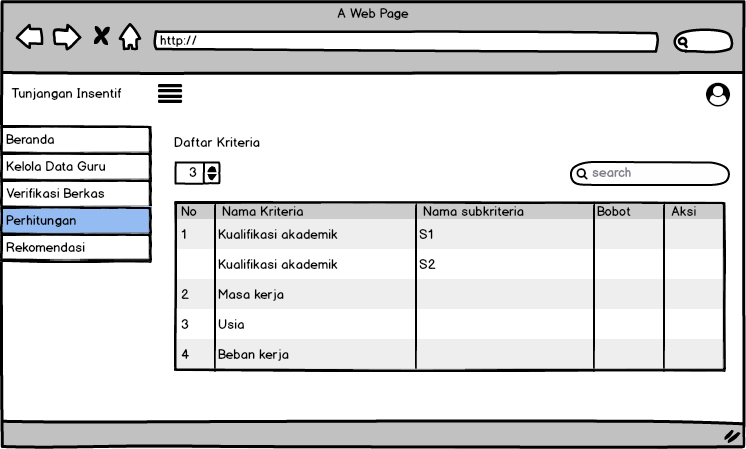 Gambar 3.15 Halaman Perhitungan (Admin)Halaman Rekomendasi(Admin)Halaman rekomendasi admin merupakan halaman untuk mengetahui guru yang direkomendasikan dan dapat mencetak laporan , seperti tampak dalam gambar 3.17.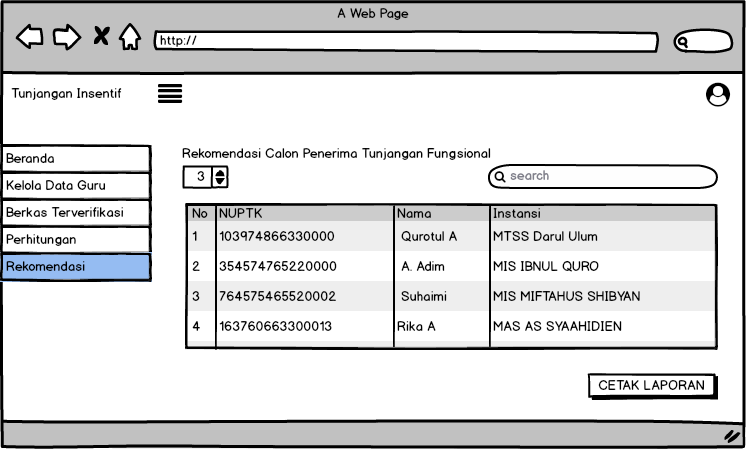 Gambar 3.16 Halaman Rekomendasi (Admin)Halaman Beranda(Guru)Halaman beranda guru merupakan halaman utama terdapat tulisan selamat datang dan informasi, seperti tampak dalam gambar 3.18.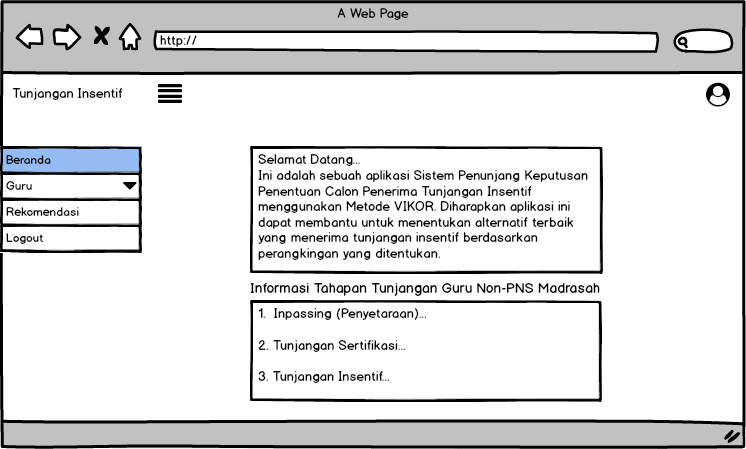 Gambar 3.17 Halaman Beranda (Guru)Halaman Input Data(Guru)Halaman input data guru merupakan halaman untuk mengisi form dan upload berkas sesuai dengan syarat yang ditentukan, seperti tampak dalam gambar 3.19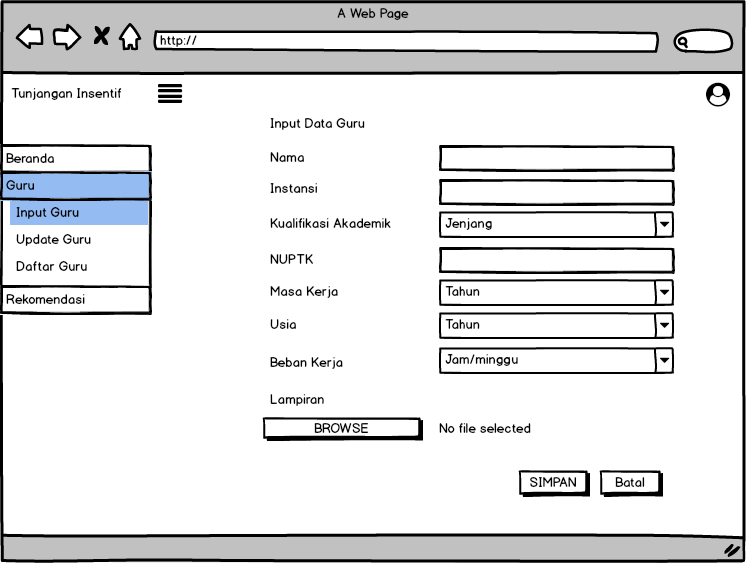 Gambar 3.18 Halaman Input Data (Guru) Halaman Update Data(Guru)Halaman update daat guru merupakan halaman untuk memperbarui data guru sesuai dengan syarat yang ditentukan. Seperti pada gambar 3.20.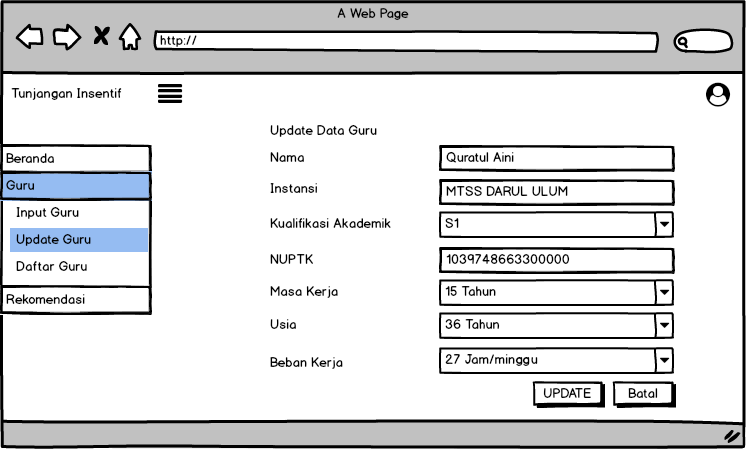 Gambar 3.19 Halaman Update Data (Guru)Halaman Daftar(Guru)Halaman daftar guru merupakan halaman yang terdapat daftar-daftar guru yang telah mendaftar, seperti tampak dalam gambar 3.21.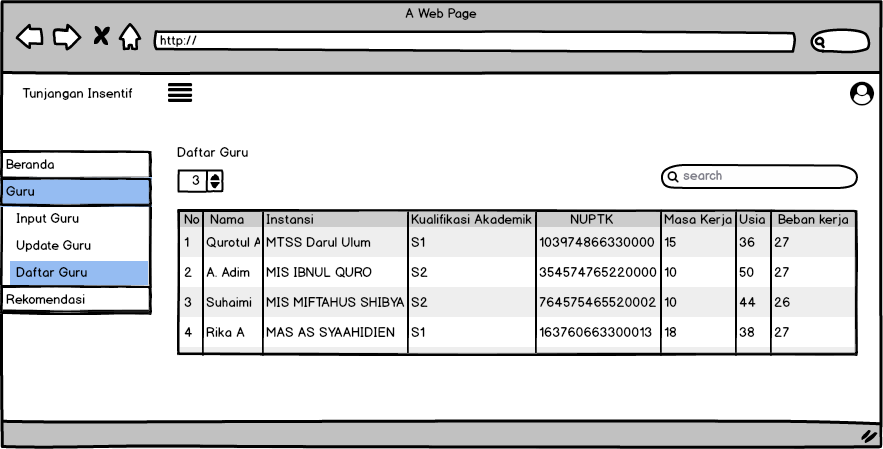 Gambar 3.20 Halaman Daftar (Guru)  Halaman Rekomendasi (Guru)Halaman rekomendasi guru merupakan halaman yang terdapat guru yang telah direkomendasikan oleh sistem, seperti tampak dalam gambar 3.22.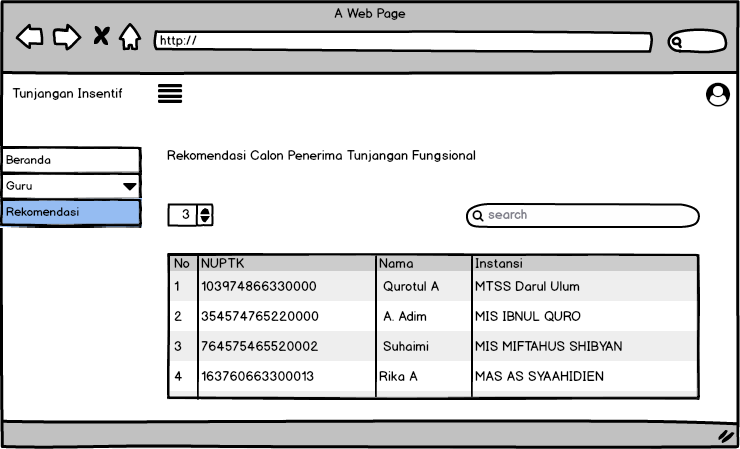         Gambar 3.21 Halaman Rekomendasi (Guru)3.2.4.11 	Halaman Beranda (Superadmin)Halaman beranda superadmin merupakan halaman utama terdapat tulisan selamat datang dan informasi, seperti tampak dalam gambar 3.23.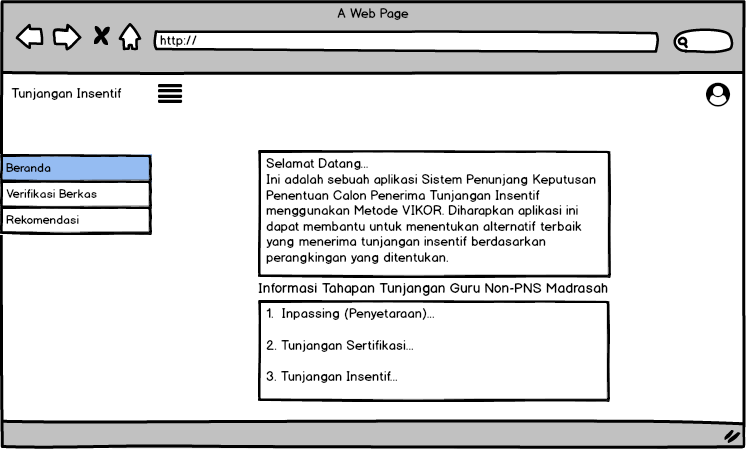      Gambar 3.22 Halaman Rekomendasi (Superadmin)3.2.4.12 	Halaman Verifikasi Berkas (Superadmin)Halaman verifikasi berkas superadmin merupakan halaman untuk meverifikasi berkas yang sudah memenuhi persyaratan dan telah diinput oleh guru, seperti tampak dalam gambar 3.24.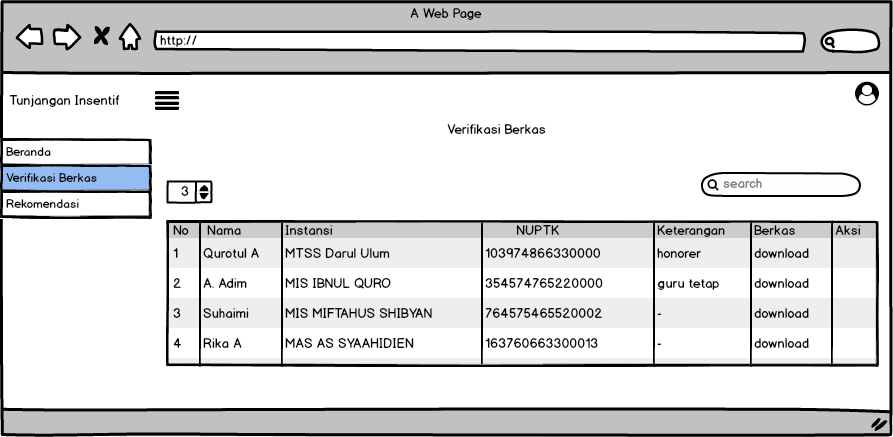         Gambar 3.23. Halaman Verifikasi Berkas (Superadmin)3.2.4.13	Halaman Rekomendasi (Superadmin)Halaman rekomendasi superadmin merupakan halaman untuk mengetahui guru yang direkomendasikan dan dapat mencetak laporan , seperti tampak dalam gambar 3.24.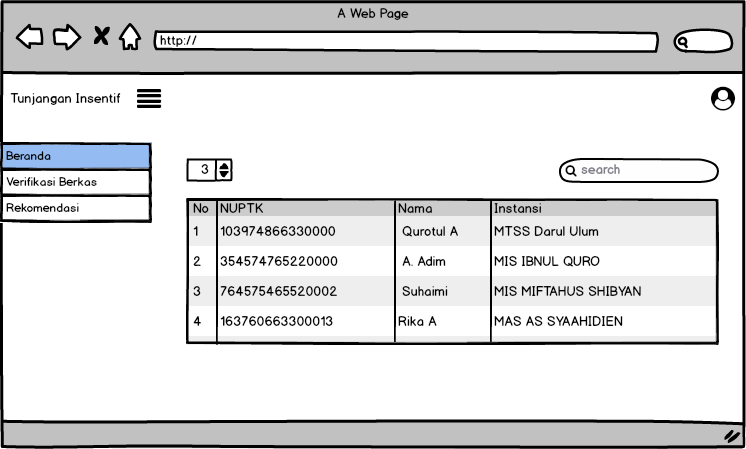 Gambar 3.24. Halaman Rekomendasi (Superadmin)3.3     Rancangan PengujianPengujian Black Box merupakan pendekatan komplementer dari teknik White Box, karena pengujian Black diharapkan mampu mengungkap kelas kesalahan yang lebih luas dibandingkan teknik White Box. Pengujian Black Box berfokus pada pengujian persyaratan insentif suatu program(Smirnov, 2002).Pengujian Black Box adalah pengujian aspek fundamental sistem tanpa memperhatikan struktur logika internal perangkat lunak. Metode ini digunakan untuk mengetahui apakah perangkat lunak berfungsi dengan benar. Pengujian Black Box merupakan metode perancangan data uji yang didasarkan pada spesifikasi perangkat lunak. Data uji dibangkitkan, dieksekusi pada perangkat lunak dan kemudian keluaran dari perangkat lunak dicek apakah telah sesuai dengan yang diharapkan. Pengujian Black Box menemukan kesalahan dalam kategori:Fungsi-fungsi yang tidak benar atau hilang.Kesalahan interface.Kesalahan dalam struktur data atau akses database eksternal.Kesalahan Kinerja.Inisialisasi dan kesalahan terminasi.NoNama KriteriaKeterangan1.Kualifikasi AkademikC12.Masa KerjaC23.UsiaC34.Beban KerjaC4KriteriaPilihanNilai Pilihan KriteriaKeterangan Kualifikasi AkademikD4/S11BaikKualifikasi AkademikS22Sangat BaikMasa Kerja<5 tahun1Sangat kurangMasa Kerja6-10 tahun2KurangMasa Kerja11-15 tahun3CukupMasa Kerja16-20 tahun4BaikMasa Kerja21-30 tahun5Sangat BaikUsia25-35 tahun1KurangUsia36-40 tahun2CukupUsia41-55 tahun3BaikUsia56-60 tahun4Sangkat BaikBeban Kerja24-25 jam/minggu1KurangBeban Kerja26-27 jam/minggu2CukupBeban Kerja28-29 jam/minggu3BaikBeban Kerja>=30 jam/minggu4Sangat BaikKualifikasi AkademikSkalaKeteranganS11BaikS22Sangat BaikMasa KerjaSkalaKeterangan<5 tahun1Sangat kurang6-10 tahun2Kurang11-15 tahun3Cukup16-20 tahun4Baik21-30 tahun5Sangat BaikUsiaSkalaKeterangan25-35 tahun1Kurang36-40 tahun2Cukup41-55 tahun3Baik55-60 tahun4Sangat BaikBeban KerjaSkalaKeterangan24-25 jam/minggu1Kurang26-27 jam/minggu2Cukup28-29 jam/minggu3Baik>30 jam/minggu4Sangat BaikNoAlternatifAlternatifNoKd AlternatifNama Alternatif1A1Hafid2A2Abdurahman Adim3A3Suhaimi4A4Siti Romlah5A5Marnali Fadli6A6Baitil Makmur7A7Mohammad Mujammil8A8Asmiyanti Nur Khalimah9A9Quratul Aini10A10Elly Dwi Ismawati11A11Hadiyatul Ummah 12A12Rika Agustini13A13Mohammad Huzaini14A14Saiful Bahri15A15Yacita Editya MasyhurNoNamaBenefitBenefitBenefitBenefitNoNamaKualifikasi Akademik Masa Kerja (tahun)Usia (tahun)Beban Kerja (jam/minggu)1MUHAMMAD RAHENIS11544242ENDANG WAHYUNIS11041253SULASTINAS11143264SARITOS11542265MOHAMMAD SODIKS11837286HAFIDS21037277HUSNANIYAHS11648288SOHIBUL BAROKAHS11337319MOH. TAUFIKS114403010MARNAWIS1134524NoNamaBenefitBenefitBenefitBenefitNoNamaKualifikasi Akademik Masa Kerja (tahun)Usia (tahun)Beban Kerja (jam/minggu)1MUHAMMAD RAHENI13312ENDANG WAHYUNI12313SULASTINA13324SARITO13325MOHAMMAD SODIK14236HAFID22227HUSNANIYAH14338SOHIBUL BAROKAH13249MOH. TAUFIK133410MARNAWI1331Kualifikasi AkademikMasa KerjaUsiaBeban KerjaMaksimum2434Minimum1221NoNamaNormalisasiNormalisasiNormalisasiNormalisasiNoNamaKualifikasi Akademik Masa Kerja (tahun)Usia (tahun)Beban Kerja (jam/minggu)1MUHAMMAD RAHENI10,500012ENDANG WAHYUNI11,000013SULASTINA10,50000,666674SARITO10,50000,666675MOHAMMAD SODIK10,00010,333336HAFID01,00010,666677HUSNANIYAH10,00000,333338SOHIBUL BAROKAH10,500109MOH. TAUFIK10,5000010MARNAWI10,50001NoNamaNormalisasi TerbobotNormalisasi TerbobotNormalisasi TerbobotNormalisasi TerbobotNoNamaKualifikasi Akademik Masa Kerja (tahun)Usia (tahun)Beban Kerja (jam/minggu)1MUHAMMAD RAHENI0,350,15000,152ENDANG WAHYUNI0,350,30000,153SULASTINA0,350,15000,14SARITO0,350,15000,15MOHAMMAD SODIK0,350,0000,20,056HAFID00,3000,20,17HUSNANIYAH0,350,00000,058SOHIBUL BAROKAH0,350,1500,209MOH. TAUFIK0,350,1500010MARNAWI0,350,15000,15SiRi0,650,350,80,350,60,350,60,350,60,350,60,30,40,350,70,350,50,350,650,35Splus0,8Rplus0,35Smin0,4Rmin0,3V0,5NoNamaNilai Akhir (Q)RangkingNoNamaNilai Akhir (Q)Rangking1MUHAMMAD RAHENI-0,187532ENDANG WAHYUNI013SULASTINA-0,2564SARITO-0,2565MOHAMMAD SODIK-0,2556HAFID-0,75107HUSNANIYAH-0,598SOHIBUL BAROKAH-0,12529MOH. TAUFIK-0,375810MARNAWI-0,18753RangkingNamaNilai Akhir (Q)1LAILUR RAHMAN02MUNIRI0,13MOHAMAD ROWATIB-0,14ENDANG WAHYUNI-0,15DAILAMI SIRADJ-0,16RUSDI-0,17FAISATUL MUKARROMAH-0,18AHMAD NIZAR-0,159SURROH-0,1510FAUZI-0,1511AINIL INAYAH-0,1512MUKHID-0,1513SITI ROMLAH-0,1514MATRUDY-0,1515MOH. ALI-0,216BAHRI-0,217MARNALI FADLI-0,218MUHAMMAD RAHENI-0,219MARNAWI-0,220AHMAD SALEHODIN-0,221ABD. KODIR DJAELANI-0,222SUBAKIR-0,223SUPRAPTI-0,224SITI ZAIMAH-0,225CHOLIFAH-0,226SULAIMAN-0,227NARIB-0,228ABD. FATTAH-0,229BUSTAMI-0,230MOHAMMAD RHOMADHON-0,231ZAINI-0,232HABIBI CHOLIQ-0,233HASYIM-0,234SUBAR-0,235ZAINAL ABIDIN-0,236M. NYONO HARYANTO-0,237MOH. HASULYANTO-0,238MOH. CHOIRI-0,239SITI NADROH-0,240SITI NIHAYATI SAIDAH-0,241MOH. MANSUR-0,242ADIYONO-0,243MUSTAKIM-0,244JALALUDDIN-0,245IMAM-0,246AHMAD MAHRUS-0,247HIKMATUR ROHMAH-0,248SAYIDI-0,249AH. BUSYAIRI-0,250SULASTINA-0,2551SARITO-0,2552SOHIBUL BAROKAH-0,2553JUHAIRIYAH-0,2554MUFARROHAH-0,2555SUKKI-0,2556ADI YUNUS-0,2557MOHAMMAD BAKRI-0,2558DAHRAWI-0,2559MALIK-0,2560ABD.AZIZ-0,2561MOH. NUR-0,2562MUARROFAH-0,2563ROHMAD-0,2564RINA FAIZATUL ISMA-0,2565SITI MAHBUBAH-0,2566ABU HASAN-0,367MOHAMMAD SODIK-0,368HASANAH-0,369AMINAH-0,370AGUNG SETIA BUDI-0,371S. UMMI HASANAH-0,372HATIMAH-0,373SAHURI-0,374JUMAIYAH-0,375HARIS-0,376MUWAFIK-0,377SAIFUL BAHRI JOKOWASITO-0,378ENDANG SRI WAHYUNI-0,379MOH. TAUFIK-0,3580MOH. HASANUDIN-0,3581AHMAD-0,3582IDA ROYANI-0,3583SHALEHODDIN FADLI-0,3584MAMZUJAH-0,3585MUSTOFA-0,486HOSNI-0,487MUDANI-0,488HUSNANIYAH-0,489SUMARWOTO-0,490RAHMAD-0,4591HAFID-0,992SUHAIMI-0,9593ABD.ADIM-1RangkingNamaNilai Akhir (Q)1RAHMAD02MOHAMMAD MANSUR03MABNIYAH04ICE MERLYANA05ACHMAD FADOIL-0,0357142866MUHAMMAD-0,0357142867MUHAMMAD KHALIL-0,0357142868FAISOL ARIF-0,0357142869JONI RAHMADI-0,03571428610AMIN-0,03571428611MIFTAHUL HASANAH-0,07142857112SIRAT-0,07142857113NICE ABDIANA-0,07142857114ABD. HALIM-0,10714285715SUKSIN SUAIDI-0,10714285716UMMUH SALAMAH-0,10714285717SLAMET RIYADI-0,10714285718SITI JUHAIRIYAH-0,10714285719EKA SRI IRAWATI-0,10714285720KHODAIFAH-0,10714285721FITRIYANA AINANIYAH-0,10714285722ABDUL HAFIDZ-0,10714285723MUHAMMAD JAWAHIR-0,10714285724FAUZI-0,10714285725JUNAIDI-0,10714285726ABD. SYAKUR-0,10714285727BAITIL MAKMUR-0,14285714328IMAM TIRMIDI-0,14285714329ABDUR ROSYID-0,14285714330ULFAH NOVIYANTI-0,14285714331ABDUL MUKTI-0,14285714332MUKBAR-0,14285714333RUMSIYAH-0,14285714334QURATUL AINI-0,14285714335MUSIRROTUL ALIFAH-0,14285714336AHMAD SYAIFULLAH-0,14285714337HAKIMAH-0,14285714338ANIK MASRUROH-0,14285714339OKVITA TRI HANDAYANI-0,14285714340RUDIYANTO-0,14285714341HOLILI-0,14285714342RADIYATNO-0,14285714343ABD. WAHED-0,14285714344KARIMAH-0,14285714345AMROTUN-0,17857142946HANAFI-0,17857142947SITTI HALIMATUS SAKDIYAH-0,17857142948SAKIP-0,17857142949HUZAIRI-0,17857142950IMAM WAHYUDI-0,17857142951ROCHMAWATI-0,17857142952MUSLEH-0,17857142953MUKARROMAH-0,17857142954M. CHOLILI HERI MUKTI-0,17857142955SITI NURHAYATI-0,17857142956NUR HAYATI-0,17857142957HANIFATUL DJANNAH-0,17857142958MAT JUBER-0,17857142959MOHAMMAD SIDIQ-0,17857142960YULIDA-0,21428571461SIBANUR ROI-0,21428571462PATHOR ROSI-0,21428571463NURMALIKA-0,21428571464HALIMATUS ZAHRAH-0,21428571465ELLY DWI ISMAWATI-0,21428571466MOHAMMAD HAFID-0,21428571467A. ZAINI-0,21428571468ABDUL RAHMAN-0,21428571469ERFIN AMALIA-0,21428571470MOH. ILYAS-0,21428571471ACHMAD FAUZAN-0,21428571472ENIK DWI ARISTIANI-0,21428571473MUKSIN-0,2574UMAR FARUQ-0,2575IKA NOVIYANTI-0,2576ABD. HADI-0,2577ABD. HASIB-0,2578WAFIYATUL CHUSNA-0,2579SUBAIDAH-0,2580ASMIYANTI NUR KHALIMAH-0,28571428681HOTIB-0,28571428682NURUL HUDA-0,28571428683IMAM HARI SANTOSO-0,32142857184SYAWAL-0,32142857185IDNAWATI NINGSIH-0,32142857186MOHAMMAD MUJAMMIL-0,35714285787KURDI SAID-0,35714285788ANIS NURIL LAILI-0,35714285789MOHAMAD AFFAN-0,39285714390NURUL KAMILA-0,39285714391MUFIDAH ENDANG WATI-0,39285714392SAKUR-0,42857142993SLAMET RIADY-0,46428571494SAHRUL SIDIK-1RangkingNamaNilai Akhir (Q)1ABDURRAHMAN02ANITA AGUSTIN LAHDARO-0,0384615383JAMAL-0,0384615384DWI SRI WAHYUNI-0,0384615385TRI MARDIYASTUTIK-0,0384615386DEWI NOVITASARI-0,0769230777IKA YUNITASARI-0,0769230778SITI MAISAROH-0,0769230779MOH. TOHIR-0,07692307710TAUFIQURROHMAN-0,07692307711RUDY SETIAWAN-0,07692307712EKO WAHYUDI SUTANTO-0,07692307713HADIYATUL UMMAH-0,11538461514RIKA AGUSTINI-0,11538461515RIZAH-0,11538461516MUCHLIS ROZI-0,11538461517NUR LAILAH-0,11538461518SA'DULLAH-0,11538461519LUKMAN HIDAYAT-0,11538461520MAHOR-0,15384615421MAT SUUD-0,15384615422SULISTIANI-0,15384615423ZAINOL FUAD-0,15384615424ERLIS DAMAYANTI-0,15384615425MUH IMAM-0,15384615426ARIANTO-0,15384615427RISKIYAH-0,19230769228HARIRI-0,19230769229MAT HADI-0,19230769230DEVI IKA RULIANA-0,19230769231YULI DWI AGUSTINI-0,19230769232MOH. RAHIM-0,23076923133KURRATUL AINI-0,23076923134MUHAMMAD MARSID-0,23076923135SYAFIUDDIN-0,23076923136A. KADIR-0,23076923137MOH. HASIN-0,23076923138MOHAMMAD HUZAINI-0,26923076939MUSLIKAH-0,34615384640MUHAMAD FATAH-0,38461538541MOH. HASBI-0,38461538542HAQQUL YAKIN-0,38461538543YACITA EDITYA MASYHUR-0,92307692344SAIFUL BAHRI-1NamaTipe DataPanjangKeteranganID_PENGGUNAVarchar25PkNUPTK_MISInteger-FkNUPTK_MTSSInteger-FkNUPTK_MASInteger-FkNAMAVarchar25-USERNAMEVarchar25-PASSWORDVarchar10-NamaTipe DataPanjangKeteranganNUPTK_MISInteger-PkNAMAVarchar50-INSTANSIVarchar25-KUALIFIKASI_AKADEMIKVarchar10-MASA_KERJAInteger--USIAInteger--BEBAN_KERJAInteger--NamaTipe DataPanjangKeteranganNUPTK_MTSSInteger-PkNAMAVarchar50-INSTANSIVarchar25-KUALIFIKASI_AKADEMIKVarchar10-MASA_KERJAInteger--USIAInteger--BEBAN_KERJAInteger--NamaTipe DataPanjangKeteranganNUPTK_MTSSInteger-PkNAMAVarchar50-INSTANSIVarchar25-KUALIFIKASI_AKADEMIKVarchar10-MASA_KERJAInteger--USIAInteger--BEBAN_KERJAInteger--NamaTipe DataPanjangKeteranganID_BERKASInteger-PkNUPTKVarchar30-NAMAVarchar30-INSTANSIVarchar30-NAMA BERKASVarchar255-KETERANGAN_BERKASVarchar255-TIPE_BERKASVarchar100-UKURAN_BERKASDouble--NamaTipe DataPanjangKeteranganID_KRITERIAInteger-PkNAMA_KRITERIAVarchar100-BOBOTDouble--TIPEVarchar20-NamaTipe DataPanjangKeteranganID_PILIHAN_KRITERIAInteger-PkID_KRITERIAInteger-FkNAMA_PILIHAN_KRITERIAVarchar50-NILAI_PILIHAN_KRITERIADouble--NamaTipe DataPanjangKeteranganID_ALTERNATIF_MISInteger-PkNAMA_ALTERNATIF_MISVarchar100-INSTANSI_MISVarchar30-NamaTipe DataPanjangKeteranganID_NILAI _MISInteger-PkID_KRITERIAInteger-FkID_PILIHAN_KRITERIAInteger-FkNILAI_MISDouble--NamaTipe DataPanjangKeteranganID_ALTERNATIF_MTSSInteger-PkNAMA_ALTERNATIF_MTSSVarchar100-INSTANSI_MTSSVarchar30-NamaTipe DataPanjangKeteranganID_NILAI _MTSSInteger-PkID_KRITERIAInteger-FkID_PILIHAN_KRITERIAInteger-FkNILAI_MTSSDouble--NamaTipe DataPanjangKeteranganID_ALTERNATIF_MASInteger-PkNAMA_ALTERNATIF_MASVarchar100-INSTANSI_MASVarchar30-NamaTipe DataPanjangKeteranganID_NILAI _MASInteger-PkID_KRITERIAInteger-FkID_PILIHAN_KRITERIAInteger-FkNILAI_MASDouble--